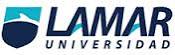 Universidad Guadalajara LAMAR                  MEDICINAEnfermedad de Parkinson temprana y tabaco: metaanálisis

Medicina basada en evidencias Martínez Ávila Katia Alejandra LME4183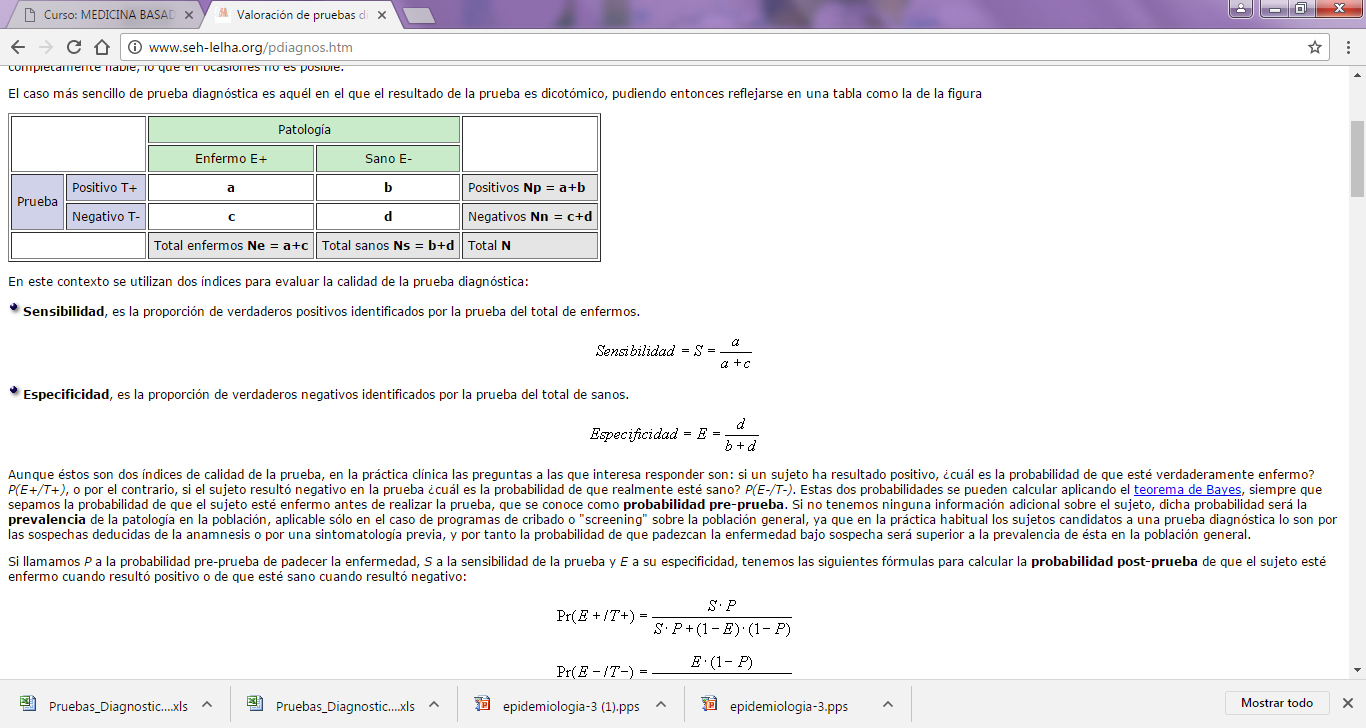 Objetivo primario de un metaanalisis.
Estudio en el cual se revisan y combinan los diferentes tipos de estudio de investigacion con una hipotesis comun.
Se definio la pregunta claramente?
si
Se especifico la condicion que se estudia?
Si, porque menciona que el metanálisis evaluó el efecto del consumo de tabaco sobre el riesgo de EP con inicio temprano. Esta entidad temprana del Parkinson, poco estudiada, representa aproximadamente un 5% de las poblaciones de referencia con EP en los países occidentales y un 10% en Japón. Su incidencia anual llega aproximadamente al 10% de la población en riesgo de EP menor de 60 años.Se especifico la edad de la poblacion y escenario en el cual se realiza?
Si, porque el parkinson temprano menciona que produce sintomas entre los 12 y los 39 años.

2. BUSQUEDA Y ELECCION DE ARTICULOS
Se especifico la estrategia utilizada en la busqueda de los articulos?
si, Se utilizaron los siguientes métodos para localizar los estudios de observación publicados hasta enero de 2003 sobre el tema: 1. Repertorios informatizados (MEDLINE, PsycLIT, NISC México BiblioLine, Current Contents, Best Evidence y Cochrane Data base of Systematic Reviews). 2. Excerpta Medica y Embase, desde enero de 1975 a enero de 2003. 
3. Las referencias y las referencias de las referencias de los estudios encontrados por las fuentes anteriores. Además, en las revisiones localizadas se consultó la bibliografía utilizada y se recogieron los autores citados. 4. Consulta de neurólogos y epidemiólogos expertos en el tema.
Se definieron priori los criterios de elegibilidad de los articulos?
si
Fueron apropiados los criterios utilizados para la selección de los articulos de inclusion?
Si, los articulos hacen referencia especifica a la relacion de la EPT y el tabaquismo.
Se evaluo la validez de los articulos incluidos?
Si, fue aceptado tras la revision externa sin modificaciones por la catedra de medicina preventiva y salud publica.

Se identificaron los sesgos de los articulos?
No hay ninguno
Son los metodos lo bastante explicitos para asegurar reproductibilidad?
No
Cual fue el periodo de publicacion evaluado?
21.10.03 al 10.11.03
Se incorporaron metaanalisis en diferentes lenguajes o solo en ingles?
No se aplico niguna restriccion del idioma.
Fue el tamaño de la poblacion suficiente?
No, solo menciona que encontraron 5 estudios de casos, y despues menciona mas pero no dice cantidad.
Fue el tiempo de seguimiento sufieciente para dar una conclusion valida? Fueron los tratamientos o exposiciones similares?
NO
Se tiene informacion completa de los metodos utilizados en cada estudio?
No, solo se mencionan los articulos, pero no el metodo que utilizaron.

EXTRACCION DE DATOS.

Se realizo una extraccion cuidadosa de los datos?
Si
Fueron los resultados de los estudios de utilidad clinica?
Pues si, En nuestra búsqueda se localizaron cinco estudios de casos y controles que trataban de forma específica el riesgo de EPT, que comparaban individuos con Parkinson y sin Parkinson, respecto al consumo de tabaco, y se comparaban fumadores y no fumadores. De los cinco estudios localizados, dos daban cuenta del riesgo en pacientes menores de 50 años, dos en menores de 45, y uno en menores de 40. La estimación global de todos los estudios que evaluaron el riesgo de EPT en fumadores frente a no fumadores con la aplicación del modelo de efectos fijos fue de 0,55, y con un IC 95% del 0,38-0,81. La prueba de homogeneidad fue de 3,25, con un valor de p = 0,52, lo que sugirió la innecesaria utilización del modelo de efectos aleatorios. La estimación global del modelo de efectos aleatorios fue de 0,55, y con in IC 95% del 0,37-0,81.
Pueden los resultados de los estudios ser aplicados clinicamente en el manejo de los pacientes?
Si
Cuales son los beneficios, daños y costos?
No hayANALISIS ESTADISTICO.
Se utilizo el analisis de efectos al azar, especialmente si la prueba de hemogeniedad fue positiva?
NO
Se proporcionaron los intervalos de confianza del estimado global?
De los cinco estudios localizados, dos daban cuenta del riesgo en pacientes menores de 50 años, dos en menores de 45, y uno en menores de 40. La estimación global de todos los estudios que evaluaron el riesgo de EPT en fumadores frente a no fumadores con la aplicación del modelo de efectos fijos fue de 0,55, y con un IC 95% del 0,38-0,81. La prueba de homogeneidad fue de 3,25, con un valor de p = 0,52, lo que sugirió la innecesaria utilización del modelo de efectos aleatorios. La estimación global del modelo de efectos aleatorios fue de 0,55, y con in IC 95% del 0,37-0,81.
Se determinaron los factores que mas influenciaron los resultados?
SI
Se hizo metarregrecion?
NO
BIBLIOGRAFIA

http://www.lamar.edu.mx/campusdigital/Cursos/Cursos.php?Accion=viewAttachment&activity=2511&attachment=3059&Codigo=ARGOS0958_A2
Enfermedad de Parkinson temprana y tabaco: metanálisis M.F. Allam, A.S. Del Castillo, R. F.-C. Navajas